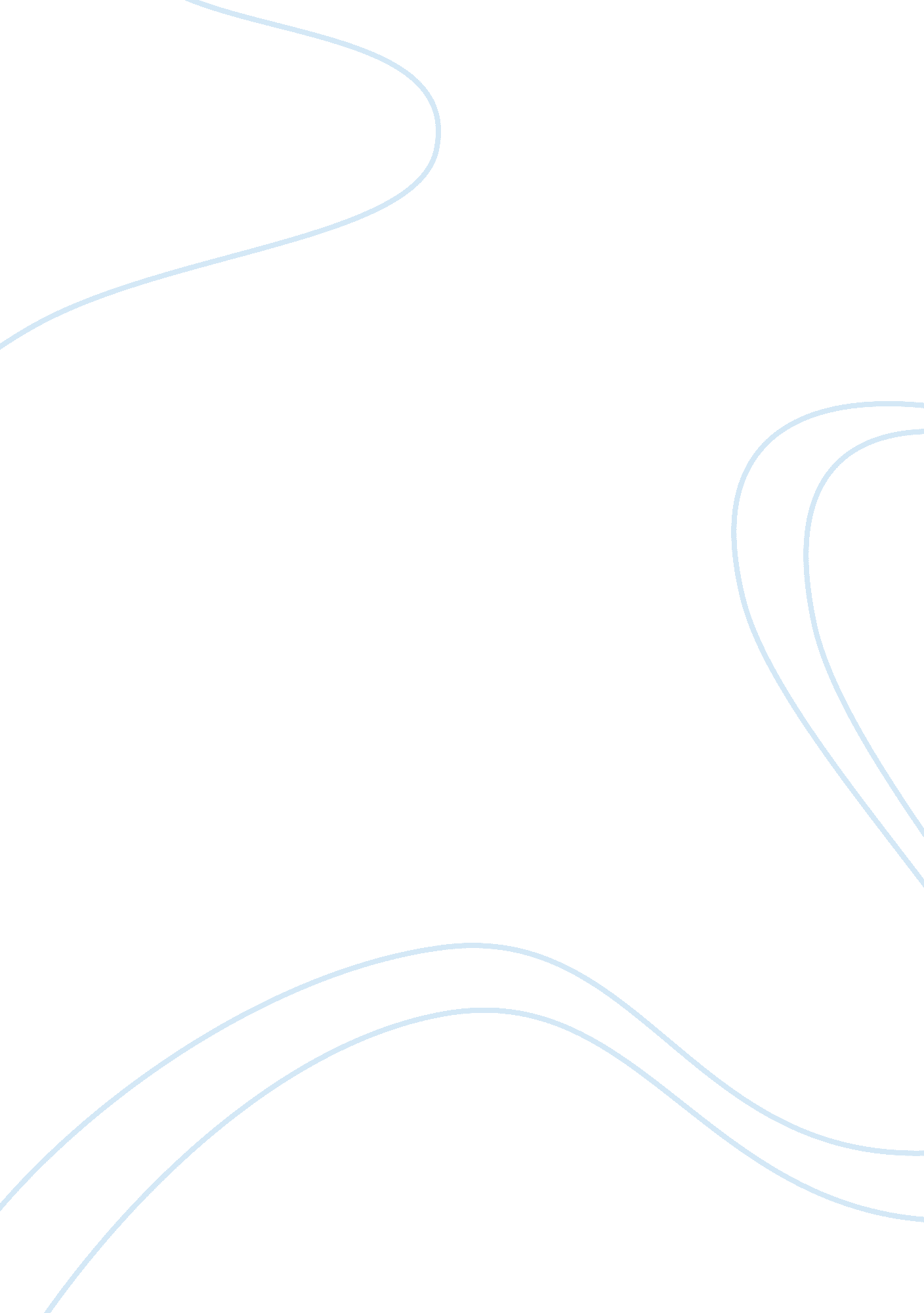 Film reviewLiterature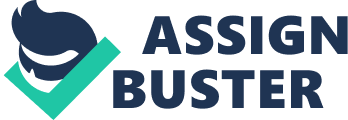 Much Ado About Nothing Much Ado About Nothing is a 1993 romantic comedy that based on a play written by William Shakespeare. This film was directed by Kenneth Branagh. Claudio and Hero fall in love and intend on getting married. However, Don John disparages Hero with false accusations that lead to the ruining of the wedding. Hero faints after this incident. The family suspect slander and pretend that Hero died from shock. Don John evil plan as soon revealed as Claudio mourns over the alleged death of her bride to be. Ultimately, Hero is revealed to be alive and the marriage takes place while Don John is arrested for his crimes. The objective of this paper is to comment on the major and minor characters and how the contribute to the overall film. 
Beatrice is Hero’s Cousin and a pleasant spirited lady. She is loving and kind, but, she continually mocks people with elaborately tooled jokes. She wages war against Benedick and often wins them. From the film she appears never to have thought about marriage. Benedick is a soldier that has been fighting Don Pedro and he is a friend to Claudio. He is very witty and has similar traits with Beatrice as he also likes to make jokes and puns. He also swears that he never intends to marry. 
Claudio is a young soldier who is successful and has won great acclaim in recent wars under Don Pedro. Upon his return to Messina he falls in love with Hero. He does not believe in his fiancé when she protests her innocence. This makes him casts Hero off publicly during the wedding ceremony. When Bachario tells him the truth about Hero, Claudio becomes frustrated over his part in the Hero’s death. He agrees to marry Hero’s cousin, but, when he found out that Hero is still alive, he reunites with her. Hero is a beautiful young girl who is the daughter of Leonato and a cousin to Beatrice. She is lovely and kind. She falls in love with Claudio and plans to marry him. However, Don John slanders her and Claudio takes instant revenge causing her to suffer terribly and she faints. She is accused of infidelity but she is innocent. 
Don Pedro is a nobler man often referred to as prince. He is a long time friend of Leonato, Hero father. He is also a close friend to all the soldiers who were fighting under him. Don Pedro is courteous, generous and intelligent. Like Claudio he is quick to believe evil and is ready to take revenge. In the film, he is the character who politically and socially influencing. Don John is Don Pedro’s evil illegitimate half brother. He is sullen and melancholy in nature and he creates a dark scheme to ruin the life of his perceived enemies, Claudio and Hero. He is the villain of the film and he is envious of his brother success. 
Leonato is a well respected governor and is the father of Hero. He is also saddened by the news that her daughter was unfaithful to Claudio. He wishes that Hero was never born but ultimately apologizes when he found out the truth. Dogberry is a local constable. He is not that clever and has a specialty in malapropisms. He is the one who this case as he catches Borachio, Don John lover, boasting of his involvement of separating Claudio and Hero. He arrests Borachio and his allies and forces them to confess their part in Don John’s plot. 
Work cited 
Much Ado About Nothing (1993 film) 